GUIA LENGUAJE Y COMUNICACIÓN 4° BASICO 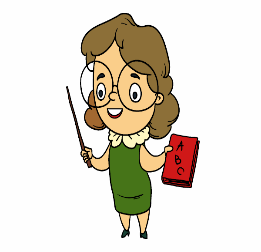 ANTES DE COMENZAR…Recuerda que existen diversas estrategias de comprensión lectora hoy trabajaremos con una que implica hacerse preguntas en algunos momentos de la lectura como antes de la lectura, durante la lectura y después de la lectura. Esta estrategia nos permitirá comprender de mejor manera lo leído.Aquí te dejo algunas preguntas que puedes utilizar.Lee el siguiente texto que corresponde a una leyenda de la zona Sur de nuestro país, específicamente de la ciudad de Osorno y utiliza las preguntas en cada momento de la lectura.Es hora de que empieces a realizar las preguntas antes de la lectura. RECUERDA QUE LAS PREGUNTAS ANTERIORMENTE ESCRITAS SON SUGERIDAS, PUEDES HACERTE MUCHAS PREGUNTAS MAS.A los pies del volcán de Osorno no existían lagos sino un hermoso valle que vivían los mapuches. En ese hermoso pueblo vivía Licarayen era una hermosa joven, de pelo largo de color negro, piel morena y ojos preciosos, siempre lucia bellísima ya que era la princesa del pueblo mapuche. Aparte de su hermosura era la joven más bondadosa y generosa del pueblo. Ella era acortejada por muchos guerreros mapuches pero ya había escogido a un joven apuesto, valiente y muy fuerte toqui con el que se casaría en primavera. Pero esa felicidad no le pareció a Pillán quien vivía al otro lado del volcán Osorno hizo que la tierra temblara, que del volcán brotara lava y provocó inundaciones, envió pestes y mortandad. Una Machi muy anciana le comento al lonco más antiguo del pueblo cual era la solución a todas estas desgracias, la única manera de calmar al perverso espíritu del Pillán era entregándole en sacrificio a la joven más hermosa y bondadosa del pueblo, que resultó ser Licarayén. Cuando la joven princesa supo de esta noticia intento escapar pero al ver todos los desastres que ocurrían en su pueblo decidió regresar, con la condición de que la persona que le sacara el corazón debía ser su único amado.El padre de Licarayén llevó su corazón a la cima y lo cubrió con la rama de canelo. Se quedaron expectantes mirando el corazón cubierto cuando de pronto un ave gigantesca descendió de los cielos y devoró el corazón en un sólo bocado. El ave luego tomó la rama de canelo y la dejó caer en la boca del volcán, de donde salía el fuego y las piedras que atormentaban al pueblo.El amado de Licarayen no pudo soportar la muerte de su amada y con mucha fuerza enterró su lanza en el pecho.Por años nevó sobre el cráter, la nieve batallando con la lava. Mientras esto pasaba, torrentes de agua corrían por las laderas del volcán, formando el lago Llanquihue, el Todos los Santos y el Chapo. El pueblo pudo vivir tranquilo gracias a Licarayén.Queridos estudiantes en estos tiempos difíciles es importante mantenernos unidos y en contacto por eso cuando tengas dudas escríbeme: congonzalez@sanfernandocollege.cl este es mi correo, estaré atenta a tus inquietudes.“Nunca pierdas la esperanza, las tormentas hacen a la gente más fuerte y nunca duran para siempre”Nombre:Nombre:Objetivos de AprendizajeHabilidadesOA2 Comprender textos aplicando estrategias de comprensión lectoraOA3 Leer y familiarizarse con un amplio repertorio de literatura “leyendas” OA4 Profundizar su comprensión de las narraciones leídas:Recuerdan, localizan información, interpretan y relacionan, ordenan, reflexionan.ANTES DE LA LECTURADURANTE LA LECTURADESPUES DE LA LECTURA¿Qué tipo de texto vas a leer?¿Qué sé de este tipo de texto?¿De qué crees que se tratará?¿Serán hechos reales y/o ficticios?¿Tendrá un final feliz o triste?¿Quién es el/la protagonista?¿Cómo es física y psicológicamente?¿Qué otros personajes han aparecido?¿Cómo comienza el conflicto?¿Hay alguna palabra que no entiendo?¿Qué hechos importantes han ocurrido en lo que he leído?¿Cómo crees que terminará todo?Cuenta la historia brevemente y con tus palabras.Busca comparaciones con otros textos similares o situaciones que hayas vivido anteriormente.¿La historia terminó como yo lo esperaba?Si tuvieras que cambiarle el final ¿Cuál final escogerías?